Российская Федерация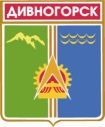 Администрация города ДивногорскаКрасноярского края П О С Т А Н О В Л Е Н И Е30 . 08 . 2017	                                              г. Дивногорск	                                             № 154пО внесении изменений в постановление администрации города Дивногорска от 20.06.2017 № 116п «О создании путем учреждения муниципального казенного учреждения «Центр обеспечения деятельности учреждений культуры»   В соответствии с Федеральным законом от 12.01.1996 N 7-ФЗ "О некоммерческих организациях", Федеральным законом от 06.10.2003 № 131-ФЗ «Об общих принципах организации местного самоуправления в Российской Федерации», руководствуясь статьей 43 Устава муниципального образования город Дивногорск,ПОСТАНОВЛЯЮ:																						Внести в постановление администрации города Дивногорска от 20.06.2017 № 116п «О создании путем учреждения муниципального казенного учреждения «Центр обеспечения деятельности учреждений культуры» следующие изменения: 	1.1. Пункт 4  постановления  изложить в новой редакции: «Установить предельную штатную численность муниципального  казенного учреждения «Центр обеспечения деятельности учреждений культуры» 109 шт. ед.»1.2.Последний абзац пункта 5 постановления изложить в новой редакции: « - в срок до 01.09.2017 провести процедуру назначения на должность директора муниципального  казенного учреждения «Центр обеспечения деятельности учреждений культуры».1.3. Пункт 6 постановления исключить.          1.4. Приложение к постановлению «Перечень должностей (профессий), относимых к вспомогательному персоналу,  подлежащих передаче из муниципальных бюджетных учреждений культуры в  муниципальное казенное учреждение  «Центр обеспечения деятельности учреждений культуры»  исключить.Настоящее постановление подлежит опубликованию в средствах массовой информации, размещению на официальном сайте администрации города в информационно-коммуникационной сети «Интернет». Настоящее постановление вступает в силу с момента его официального опубликования.  Контроль за исполнением настоящего постановления оставляю за собой.Исполняющий обязанности	Главы города                                                                                 М.Г. Кузнецова